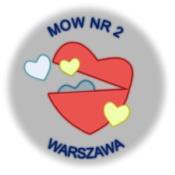 Koncepcja funkcjonowania Młodzieżowego Ośrodka Wychowawczego Nr 2 w Warszawie na lata 2017 – 2022Niniejsza koncepcja powstała w oparciu o:Program rozwoju edukacji w warszawie w latach 2013 – 2020; Plan nadzoru Pedagogicznego MKO;Ustawę Prawo oświatowe (w zakresie spraw formalnych i organizacyjnych wynikających z reformy); Dokumentację MOW Nr 2:Statut;Program profilaktyczny;Program wychowawczy;Raporty ewaluacji wewnętrznej od 2012-2017;Koncepcję funkcjonowania Młodzieżowego Ośrodka Wychowawczego Nr 2 w Warszawie na lata 2012 – 2017.Treść zawierać będzie nawiązanie do priorytetów zadaniowych ustanowionych w poprzedniej koncepcji, w kontekście oceny ich realizacji oraz możliwości i zasadności włączenia ich do zadań stałych, wykorzystywanych w pracy i działaniach rozwijających naszą placówkę. Koncepcja przedstawi również charakterystykę działań, które stały się fundamentem metodyki pracy zarówno edukacyjnej, jak i wychowawczej i zyskały rekomendacje Rady Pedagogicznej do kontynuacji. Kluczowe będzie ujęcie kierunków do rozwoju placówki na kolejne 5 lat pracy.Wszystkie wyżej wymienione działania podporządkowane są niezmiennie misji, która swoje źródło czerpie z motta: „Być człowiekiem, znaczy właśnie być odpowiedzialnym. To znaczy odczuwać wstyd w obliczu nędzy, nawet tej, której nie jesteśmywinni. To znaczy też być dumnym ze zwycięstwa, które jest udziałem kolegów. To świadomość, że dokładając swój kamień, uczestniczy się w budowaniu świata”1., i z której kształt bierze wzór wychowanki – absolwentki, osoby samodzielnej, świadomej swoich praw, ale i szeroko pojętych ról społecznych i związanych z nimi obowiązków, wzór nauczyciela/wychowawcy – mentora, biorącego odpowiedzialność za kształtowanie postaw wychowawczych, społecznych, obywatelskich oraz za realizację wytyczonych celów edukacyjnych oraz wizja placówki, jako miejsca bezpiecznego i przyjaznego dla podopiecznych. Wyżej wymienione wzory łączą następujące cechy:Wychowanka/absolwentka:dba o piękno języka polskiego;zna i kultywuje tradycje narodowe;jest świadomym uczestnikiem kultury;jest tolerancyjna i otwarta na potrzeby innych;dba o zdrowie i środowisko naturalne;dba o swój rozwój i poziom kompetencji społecznych;jest przygotowana do pełnienia ról społecznych i obywatelskich;jest człowiekiem uważnym i wrażliwym;umie współpracować. Nauczyciel/Wychowawca:stale doskonali swą wiedzę i umiejętności;jest opiekunem, mentorem i tutorem dla swoich podopiecznych;indywidualizuje kształcenie i wychowanie zgodnie z potrzebami i możliwościami wychowanek;umie diagnozować potrzeby społeczne, wychowawcze i edukacyjne wychowanek;kształci kompetencje kluczowe i przekazuje przydatną wiedzę;1 Antoine de Saint Exupery, „Ziemia, planeta ludzi”wykorzystuje nowoczesne metody i techniki w procesie dydaktycznym;motywuje podopiecznych do pracy nad sobą, wskazuje właściwe kierunki;modeluje swoim zachowaniem właściwe społecznie postawy.Placówka:jest miejscem bezpiecznym i otwartym na potrzeby wychowanek,jest miejscem kształcenia kompetencji społecznych, odbudowywania relacji i zdobywania wiedzy;jest dobrze wyposażona, zarówno socjalnie, jak i dydaktycznie;jest miejscem nabywania kompetencji obywatelskich i interpersonalnych, przygotowuje do świadomej i odpowiedzialnej współpracy społecznej;posiada ofertę edukacyjną i wychowawczą elastycznie dostosowywaną do możliwości społeczno – ekonomicznych podopiecznych;umożliwia wychowance rozwój jej potencjału intelektualnego, edukacyjnego i społecznego.Kierunki pracy placówki oraz realizowanych przedsięwzięć są również bezpośrednio związane z zadaniami określonymi w Programie rozwoju edukacji w Warszawie w latach 2013-2020, takich jak:likwidowanie nierówności ograniczających dostęp do dobrej edukacji i dezintegrujących środowiska szkolne;wzmacnianie roli rodziców w życiu szkoły i wspierania szkół jako wspólnot: uczniów, nauczycieli i rodziców;poszerzanie partnerstwa w edukacji, w tym współpracy z organizacjami pozarządowymi;rozwijanie samorządności uczniowskiej i młodzieżowej;edukacja obywatelska młodzieży;wspieranie współpracy szkół ze środowiskiem i ich roli jako centrów lokalnej aktywności;edukacja włączająca grupy zagrożone wykluczeniem;rozwijanie umiejętności uczniów związanych z komunikacją społeczną i współpracą;edukacja i animacja kulturalna w szkołach i środowiskach młodzieżowych;rozwijanie dialogu społecznego i edukacji wielokulturowej w szkołach i środowiskach oświatowych;wspieranie współpracy szkół z placówkami edukacji pozaszkolnej, kultury oraz sportu i rekreacji;aktywizacja współpracy edukacyjnej w aglomeracji warszawskiej; oraz celami, zamieszczonymi tamże, takimi jak.:zapewnianie uczniom równego dostępu do edukacji uwzględniającego zróżnicowanie statusu społeczno-ekonomicznego ich rodzin;rozwijanie kompetencji kluczowych uczniów;tworzenie warunków do rozwoju kreatywności i innowacyjności;wzmacnianie kompetencji społecznych i obywatelskich oraz samorządności młodzieżowej;zapewnianie edukacyjnego wsparcia młodzieży zagrożonej wykluczeniem społecznym;rozwijanie umiejętności współdziałania i tworzenie warunków do społecznej partycypacji młodych ludzi;kształtowanie umiejętności niezbędnych w nowych miejscach pracy;rozwijanie kompetencji cyfrowych młodzieży;rozwijanie umiejętności komunikowania się dzieci i młodzieży w językach obcych;przygotowania młodych ludzi do funkcjonowania w przestrzeni europejskiej;indywidualizowanie oferty oraz metod kształcenia i wychowania zgodnie z potrzebami uczniów;wzmacnianie roli nauczyciela jako przewodnika i mentora;rozwijanie umiejętności posługiwania się językami obcymi;podnoszenie umiejętności współpracy z partnerami społecznymi;wykorzystanie technologii informacyjno – komunikacyjnych w procesie nauczania;rozwój samorządności uczniowskiej i rodzicielskiej w szkołach, dzielnicach i mieście;zapewnienie bezpiecznego środowiska szkolnego;wykorzystanie potencjału akademickiego Warszawy w rozwoju szkół;wykorzystanie technologii informacyjno – komunikacyjnych w dydaktyce oraz zarządzaniu szkołą i oświatą;budowanie	powiązań	szkół	z	placówkami	edukacji	pozaszkolnej,	instytucjami	kultury,	nauki	i	organizacjami pozarządowymi;rozwijanie systemu informacji młodzieżowej i doradztwa zawodowego;zwiększenie roli edukacji pozaszkolnej;współpraca w europejskiej przestrzeni edukacyjnej na poziomie instytucjonalnym.Młodzieżowy Ośrodek Wychowawczy Nr 2 w Warszawie jest prowadzony przez Biuro Edukacji Urzędu Miasta Stołecznego Warszawy. Nadzór Pedagogiczny sprawuje Mazowiecki Kurator Oświaty. Placówka usytuowana jest na obrzeżach Warszawy, znajdując się w obszarze dzielnicy Rembertów i zajmuje stary budynek dawnej szkoły podstawowej, wybudowanej w ramach programu oświatowego realizowanego w czasie jubileuszu Tysiąclecia Państwa Polskiego. Wychowankami placówki są dziewczęta, w wieku 13-18 lat, z całej Polski, kierowane tam postanowieniem sądu. Na miejscu współpracują z wychowawcami w 4 grupach i uczęszczają do gimnazjum, znajdującego się bezpośrednio w placówce. Dziewczęta pochodzą ze środowisk stwarzających dla nich zagrożenie wykluczenia społecznego, dlatego ośrodek jest dla nich wielką szansą na wyrównanie szans edukacyjnych, ukończenie szkoły, sprostowanie własnej hierarchii wartości oraz zdobycie kwalifikacji zawodowych pozwalających na rozpoczęcie bardziej samodzielnego życia.Wychowanki mają ponadto możliwość wszechstronnego rozwoju, poprzez uczestnictwo w programach i projektach realizowanych przez kadrę ośrodka lub jej partnerów, zarówno w kraju, jak i zagranicą.Kierunki funkcjonowania i rozwoju placówki.OBSZAR DYDAKTYCZNY - SZKOŁA	W placówce funkcjonuje Szkoła Podstawowa Nr 131 (z wygaszanymi klasami Gimnazjum Nr 129). Uczennice realizują podstawę programową dla szkołyogólnodostępnej, niemniej wymagają specjalistycznych metod w związku z posiadaniem orzeczenia o potrzebie kształcenia specjalnego ze względu na niedostosowanie społeczne. Zespół nauczycieli skoncentrowany jest na wyrównywaniu szans edukacyjnych i tym samym przeciwdziałaniu wykluczeniu społecznemu, stąd realizowane są zajęcia wyrównawcze oraz terapia pedagogiczna.  Stałe działania kadry pedagogicznej placówki w tym zakresie, to: - Systematyczna i systemowa działalność zespołów przedmiotowych powołanych w 2012 r., odpowiedzialnych za:diagnozę edukacyjną nowoprzybyłych wychowanek,diagnozę uczennic chcących przystąpić do promocji śródrocznej, prowadzenie dokumentacji promocji śródrocznych,analizę egzaminów gimnazjalnych,organizację i koordynację próbnych egzaminów gimnazjalnych, uzupełnianie obszaru edukacyjnego IPET-u,monitorowanie systemowego wprowadzania metod edukacyjnych (np.: oceniania kształtującego);Realizacja projektów edukacyjnych;Współtworzenie bieżących programów naprawczych dla uczennic zagrożonych niepowodzeniem szkolnym;Ścisła współpraca z pedagogiem, psychologiem, wychowawcą internatu;Udział w zespołach wielospecjalistycznej oceny funkcjonowania wychowanki;Praca nauczycieli w zespole ewaluacyjnym - od 2012 r.;Organizowanie spotkań prowadzonych przez Liderów zespołów przedmiotowych, na których omawiana jest realizacja metod, związanych z pracą z niedostosowanymi społecznie – od 2012 r.;Kontekstowe obserwacje lekcji oraz zajęć w ramach pełnionego nadzoru pedagogicznego;Systematyczne opracowywanie wyników egzaminu gimnazjalnego, ich interpretacji i zadań do programu naprawczego szkoły – od 2012 r.;Reedukacja prowadzona w formie terapii pedagogicznej – od 2015/2016 r.;Stosowanie metod ukierunkowanych na realizację indywidualnych potrzeb uczennic;Metody aktywizujące realizację obowiązku szkolnego uczennic;Praca metodą projektu;Wykorzystywanie Technologii Informacyjno Komunikacyjnej w edukacji.Priorytety do realizacji:Kontynuacja i utrzymanie standardów diagnostyki oraz indywidualizacji oddziaływań edukacyjnych i wychowawczych;Kontynuacja wdrażania modelu systemu oceniania kształtującego – podsumowanie Modelu systemu oceniania kształtującego – czerwiec 2017 r., włączenie wypracowanych metod w stałe i obowiązkowe oddziaływania edukacyjno - wychowawcze;Rozwinięcie obszaru reedukacji o dodanie obszaru pracy nad stopniowym wygaszaniem zachowań utrudniających czynne i świadome uczestnictwo w życiu społecznym na co dzień – od 2017/2018 r.;Praca nad integracją i reintegracją społeczną i zawodową, poprzez:rozwinięcie już realizowanego doradztwa zawodowego zgodnie z warunkami i sposobem realizacji i organizacji doradztwa zawodowego w szkołach i placówkach – od 2017/2018 w VII klasie SPorganizację kursów fryzjerskich w nowej pracowni przygotowanej do wprowadzenia uzawodowienia i docelowo – szkoły zawodowej w naszej placówce – przy współpracy z CKU Nr 5 przy ul. Mińskiej oraz zawodowych stylistów fryzjerów – od roku szkolnego 2017/2018;wprowadzenie uzawodowienia ostatnich klas szkoły podstawowej - od września 2019;opracowanie projektu szkoły zawodowej o kierunku fryzjerskim, zgodnie z reformą organizacyjną i programową – 2021 r.budowanie związków szkół promowanie kształcenia zawodowego, w tym poprzez wspólne działania z uczelniami technicznymi zawodowych z pracodawcami – na bieżąco od września 2017 r.- Poszerzanie zakresu wykorzystywania Technologii Informacyjno Komunikacyjnej w edukacji, w tym również w obszarach doradztwa zawodowego – cyfryzacja – na bieżąco od września 2017 r.OBSZAR OPIEKUŃCZO – WYCHOWAWCZY	Wychowanie i opieka to podstawa pracy w placówce ze względu na jej charakter resocjalizacyjny i reedukacyjny. Dziewczęta są kierowane przez sąd, a ze względu na środowiska z jakich pochodzą, są zagrożone wykluczeniem społecznym. Nasz ośrodek jest dla nich ostatnią szansą wyrównania braków edukacyjnych, ukończenia szkoły i kontynuacji nauki (w tym zawodowej), nabycia umiejętności społecznych, których nie wynoszą z domu, jak i stworzenia sobie perspektyw na przyszłość. Znaczny procent naszych absolwentek podejmuje naukę i pracę wykorzystując szansę daną im poprzez pobyt w placówce.Istotnym elementem procesu wychowawczego w placówce jest modelowanie przez dorosłych zachowań, zwrócenie uwagi na wartość postaw prospołecznych, patriotycznych oraz poszanowanie tradycji, a przez to wypracowywanie odpowiednich standardów zachowań i współżycia społecznego u naszych podopiecznych.Stałe działania kadry pedagogicznej w tym zakresie:Stosowanie zindywidualizowanego względem wyników analizy sytuacji pedagogicznej systemu bieżącej oceny zachowania;Stosowanie profesjonalnych narzędzi diagnostyczno – ewaluacyjnych, jak arkusz HIT;Wykorzystywanie metod pracy z podopiecznymi z zakresu coachingu – macierz Eisenhowera, koło życia i in.Systemowo realizowane programy (profilaktyczny, wychowawczy, ocenianie kształtujące, Poznawanie mnie);Ścisła i efektywna współpraca na linii: szkoła – internat;Działalność Rady Wychowanek;Włączanie wychowanek w proces decyzyjny i współodpowiedzialność za placówkę;Dobra diagnostyka potrzeb wychowawczych prezentowanych przez podopiecznych;Zaangażowanie przy organizacji czasu wolnego;Realizowanie, przez większość wychowawców, sprecyzowanego kierunku działalności wzbogacającego obszar opiekuńczo – wychowawczy.Priorytety do realizacji:Kształcenie nowych członków rady pedagogicznej w zakresie umiejętności i kompetencji wychowawczych oraz radzenia sobie z agresywnymi zachowaniami młodzieży – na bieżąco;Opracowanie i wdrożenie programu usamodzielnienia wychowanek kończących pobyt w placówce wg rekomendacji zespołu ewaluacyjnego – rok szkolny 2017/2018;Zwiększenie aktywności obywatelskiej i zainteresowania sprawami edukacji, tj.:rozwój rady wychowanek;uspołecznienie i demokratyzacja społeczności ośrodka poprzez włączenie wychowanek w działania związane z rozwiązywaniem konfliktów oraz przeciwdziałaniem zagrożeniom przemocy rówieśniczej oraz cyberprzemocy;wzmacnianie wspólnoty ośrodkowej wychowanek, wychowawców, nauczycieli i innych pracowników, poprzez kontynuację tradycji i łączenia pokoleń absolwentek i pracowników ośrodka. – na bieżąco - kontynuacja dotychczasowych i rozwijanie nowych działań;Realizacja kolejnych projektów i programów w zakresie usamodzielnienia i profilaktyki uzależnień we współpracy ze Stowarzyszeniem Wyjdź na prostą, z uwzględnieniem konieczności przygotowania naszych absolwentek do funkcjonowania w warunkach globalnego kryzysu ekonomicznego i wysokiego bezrobocia młodych oraz potrzeby przeciwdziałania wykluczeniu społecznemu i determinacji statusowej młodzieży opuszczającej placówki resocjalizacyjne;Rozwój edukacji nieformalnej i pozaformalnej poprzez kontynuację wolontariatu różnych programów i projektów poza szkołą i placówką – na bieżąco od września 2017 r.OBSZAR - OFERTA EDUKACYJNA	W pracy dydaktycznej i wychowawczej istotne jest wyjście do ucznia z odpowiednią ofertą edukacyjną i wychowawczą. Tyczy się to zarówno wychowanek, które mają duże braki edukacyjne lub słabsze możliwości intelektualne, jak i tych szczególnie uzdolnionych, które również trafiają w mury naszej placówki. W szeroko pojętej edukacji, ważne jest wieloaspektowe podejście z uwzględnieniem idei uczenia się przez całe życie poprzez każdą aktywność edukacyjną, społeczną, czy kulturalną, zgodnie z ideą stosowania synergii w edukacji. Placówka daje również wszystkim wychowankom możliwość odniesienia sukcesu poprzez uczestnictwo w różnego rodzaju konkursach i zawodach sportowych. Ich bogata oferta, pozytywny wpływ na samoocenę wychowanek, oraz kształtowanie licznych umiejętności poza klasyczną formą lekcyjną, zasługują na kontynuację.Oferta zajęć i programów realizowanych w Młodzieżowym Ośrodku Wychowawczym Nr 2:zajęcia wyrównawcze z języka polskiego, matematyki, języka angielskiego;Alternatywa – program autorski ukierunkowany na rozwój kompetencji społecznych i kontroli złości;zajęcia programu z doradztwa zawodowego „Absolwent”;zajęcia socjoterapeutyczne;Drama;Klub turystyczny „Trampek”;zajęcia sportowe i rekreacyjne (siatkówka, piłka nożna, taniec);BiblioterapiaTerapia pedagogicznaPoznawanie mnie – program wspierający proces adaptacji prowadzony elementami tutoringuTUKAN - Trening Umiejętności Kontroli Zachowań Związanych z Alkoholem i Narkotykami;Konkursy i zawody sportowe:Ogólnopolski Turniej Mini-Siatkówki Dziewcząt – organizowany przez naszą placówkę;Międzynarodowy Konkurs Komiksu we Francji – we współpracy z Eurometem;Mazowieckie Barwy Wolontariatu;Rajd surwiwalowy Orły – organizowany przez MOW w Szczecinie;Turniej tenisa stołowego – organizowany prze MOS „Dom na Trakcie”;Ogólnopolski Przegląd Małych Form Teatralnych – organizowany przez naszą placówkę;udział wychowanek naszej placówki na zjazdach „Jamboree” młodzieży placówek zrzeszonych w organizacji Euromet(reprezentowanie Polski, a zwłaszcza Warszawy, udział w konkursach i warsztatach, podnoszenie kompetencji społecznych, interpersonalnych, językowych i in.)oraz wiele innych, poprzez bieżące korzystanie między innymi z oferty edukacyjnej m.st. Warszawy oraz Urzędu Dzielnicy Rembertów. Priorytety do realizacji:	- Kontynuacja w/w przedsięwzięć, jako tych, dających uczniowi możliwość zaistnienia, sprawdzenia się i odniesienia sukcesu.Rozwinięcie oferty kursów zawodowych o fryzjerstwo poprzez wykorzystanie zasobów w postaci pracowni do zajęć praktycznych utworzonej poprzez zmianę funkcji lokalu mieszkalnego przynależnego do placówki – od września 2017 r.;Włączenie do codziennych dyżurów wychowawczych zajęć usamodzielniających, ukierunkowanych na wskazane przez wychowanki obszary – od roku szkolnego 2017/2018, po przedstawieniu rekomendacji zespołu ewaluacyjnego;Szkolenie młodej kadry w zakresie kwalifikacji poszerzających ofertę edukacyjną placówki – na bieżąco zgodnie z potrzebami rozwoju nauczycieli i organizacją oraz charakterem działalności placówki;Poszerzanie	oferty	edukacyjnej	o	projekty	i	programy	prowadzone	przez	organizacje	zewnętrzne.OBSZAR - KADRA	Mocną stroną placówki jest wszechstronnie wykształcona kadra spełniająca wymogi kwalifikacyjne. Zmieniająca się rzeczywistość edukacyjna oraz akty prawne wymagają od nauczycieli ciągłego podnoszenia kwalifikacji oraz uzupełniania swojej wiedzy i umiejętności. Stanowi ona stały zespół wychowawczy związany z placówką i jej tradycją.Oprócz kontynuacji bieżących działań opisanych w poprzednich obszarach, przewidziane zostały, w ramach funkcjonowania i rozwoju, zadania opisane poniżej.Priorytety do realizacji:	Wzbogacanie oferty edukacyjnej i wychowawczej poprzez doskonalenie się kadry względem potrzeb placówki oraz własnych;Uczestnictwo w międzynarodowych zebraniach przygotowujących harmonogramy i formy działań młodzieży podczas jamboree w ramach Eurometu;Utrzymanie standardu profesjonalne działającego zespołu ewaluacyjnego;Stałe podnoszenie kompetencji kadry pedagogicznej w zakresie:pracy indywidualnej z uczniem/wychowankiem;pracy z dzieckiem o specjalnych potrzebach edukacyjnych przepisów prawa;przeciwdziałania wypaleniu zawodowemu i rutynie pracy;kontynuowanie superwizji;bieżące utrzymywanie właściwych relacji interpersonalnych kadry i dobrego klimatu pracy; kontynuacja i rozwój praktyki ewaluacji własnej pracy;bieżące zwracanie uwagi, podczas pełnienia nadzoru pedagogicznego, na samodzielność, dyscyplinę zawodową, terminowość wykonywanych zadań, rozwagę, rzetelność oraz twórczy krytycyzm.Realizacja szkoleń kadry pedagogicznej wynikających z rekomendacji zespołu ewaluacyjnego;Realizacja zasady mentor – mente przez opiekunów stażu;Rozwijanie kompetencji zawodowych kadry w zakresie metod wpływających na niwelowanie deficytów oraz rozpoznawanie i wspieranie indywidualnych zdolności uczniów;Włączanie programów pozwalających wychowankom opuszczającym placówkę na efektywne przejście z edukacji do zatrudnienia;Większy nacisk na upowszechnianie nauczania w szkole oraz podczas zajęć wychowawczych w internacie metod promujących budowanie postaw współpracy, kreatywności i komunikacji;Wzmocnienie klimatu bezpieczeństwa poprzez realizację systemu zarządzania sytuacją kryzysową w placówce – szkolenia, powołanie zespołu, mediatora, doprecyzowanie procedur, wypracowanie harmonogramu spotkań i szkoleń w ramach WDN – przez nauczycieli przeszkolonych w w/w zakresie – od września 2017 r.;OBSZAR - BAZA EDUKACYJNA	Bazą placówki jest stary budynek, tak zwanej „Tysiąclatki”, w którym dawniej mieściła się mała szkoła podstawowa, a potem został zaadaptowany na potrzeby ośrodka.Placówka posiada:Dobre wyposażenie szkoły w pomoce dydaktyczne (smartboardy, laptopy, rzutniki, pracownia komputerowa, zaplecze pracowni chemicznej, biologicznej, geograficznej, biblioteka);Przestrzenne i zadbane klasopracownie.Ostatnie 5 lat, to okres wzmożonych remontów i inwestycji poprawiających w znacznym stopniu jakość procesu resocjalizacji nieletnich oraz pracy wychowawczej i dydaktycznej;Realizowane są rzeczywiste potrzeby nauczycieli i wychowawców w zakresie pomocy dydaktycznych i zaplecza (na podstawie wypełnionych Wniosków o zakup).Priorytety do realizacji:Rozwinięcie bazy pracowni fryzjerskiej względem bieżących potrzeb – od września 2017 r.;Kontynuacja racjonalizowania wydatków;Kontynuacja zasad oszczędności energii i materiałów;Remont elewacji zewnętrznej, z jednoczesnym dociepleniem budynku – do października 2017 r.;Działania wyjaśniające sprawę własności gruntu.OBSZAR – ZARZĄDZANIE I PROMOCJA PLACÓWKI	Ostatnie 5 lat zajmowała, między innymi, praca nad:systemowym zorganizowaniem obszarów zawodowych poszczególnych pracowników;dostosowaniem stanowisk pracowniczych do rzeczywistych potrzeb placówki;bieżącą kontrolą efektywności wykonywanej pracy poprzez realizację kontroli zarządczej oraz nadzoru pedagogicznego;podniesieniem jakości i możliwości przepływu informacji w kadrze poprzez wprowadzenie wewnętrznego, mailowego obiegu informacji, terminowe delegowanie zadań oraz ich konsekwentną weryfikację;uściśleniem współpracy dyrektora z pracownikami w zakresie potrzeb, wniosków, rekomendacji dotyczących różnych obszarów.Priorytety do realizacji:Kontynuacja już istniejących działań (omówionych w poprzednich działach)Bieżąca współpraca z mediami;Rozwijanie strony internetowej placówki;Realizacja uzawodowienia 7 i 8 klasy szkoły podstawowej i – w przyszłości – szkoły zawodowej.OBSZAR - PARTNERZY; ŚRODOWISKO; EDUKACJA POZA SZKOŁĄ, WSPÓŁPRACA MIĘDZYNARODOWA	Placówka oświatowa nie może funkcjonować sama w sobie, bez wsparcia i pomocy wielu podmiotów współdziałających w procesie edukacyjnym i wychowawczym. Od jakości tej współpracy zależy powodzenie wielu inicjatyw i przedsięwzięć.Podmioty środowiskowe, z którymi współpracuje placówka:rodziny zastępcze;domy dziecka;władze lokalne (BE, Urząd Dzielnicy Rembertów);policja, straż miejska i sądy;Stowarzyszenie „Euromet”;Stowarzyszenie „Wyjdź na prostą”Teatr Lalka;Fundacja „L’Hippocampe”;Fundacja poDrugie;Dom kultury Rembertów;Fundacja Dom KulturyKlanzaUW, WPNS Pedagogium, APS i wiele innychPriorytety do realizacji:Wykorzystanie potencjału organizacji pozarządowych do rozwoju edukacji;Rozwój edukacji poza szkołą – nieformalnej i pozaformalnej poprzez realizowanie projektów rozwijających umiejętności społeczne i obywatelskie (np.: negocjacji rówieśniczych i debatowania, bezpieczeństwa w sieci, ochrony przed ryzykownymi zachowaniami, edukacji prozdrowotnej),Wykorzystanie współpracy z różnymi instytucjami do realizacji synergii w edukacji;Edukacja europejska poprzez współpracę z Eurometem i partnerstwem w realizacji programów z funduszów unii europejskiej;wspieranie, poprzez współpracę ze środowiskiem instytucji partnerskich, wchodzenia na rynek pracy młodzieży zagrożonej wykluczeniem oraz przełamywania barier w dostępie do kultury.OBSZAR – RODZICE /opiekunowie prawni/placówki macierzyste/kuratorzy	Placówka realizuje zadania w tym obszarze, poprzez:Dobrą współpracę z placówkami macierzystymi, kuratorami;Dokładanie starań do podnoszenia jakości współpracy z rodzicami;Obecność rodziców podczas uroczystości, zebrań zespołów do spraw wielospecjalistycznej oceny funkcjonowania wychowanki;Podtrzymanie istniejących form współpracy z rodzicami i poszerzanie ich o nowe:zapraszanie do udziału w ważnych imprezach, występach, projektach realizowanych przez wychowanki; wysyłanie listów pochwalnych;angażowanie rodziców do udziału w ważnych wydarzeniach, a także różnych formach zajęć;informowanie rodziców, gdzie mogą uzyskać pomoc zakresie rozwiązywania problemów rodzinnych;stałe monitorowanie sytuacji rodzinnej i bytowej wychowanek poprzez kontakty z kuratorami sądowymi, sądami.Priorytety do realizacji:	Rozwój edukacji nieformalnej – współpraca wychowawcza wychowawców z rodzicami nad kształtem relacji oraz jakością pobytu w domu podczas przepustek;Praca nad przewartościowaniem obrazu dziecka w świadomości rodzica.Organizowanie dni otwartych w placówce – od 2018 r.Ewaluacja realizacji założeń i kierunków rozwoju Młodzieżowego Ośrodka Wychowawczego Nr 2 na lata 2017-2022 będzie realizowana przede wszystkim poprzez ewaluację wewnętrzną, która corocznie wnikliwie analizuje i bada poszczególne obszary działalności placówki, posługując się ankietą, wywiadem, obserwacją i in. Ponadto, jako narzędzie posłuży tu wnikliwie opracowywane sprawozdanie dyrektora z nadzoru pedagogicznego. Na bieżąco też kadra pedagogiczna dokonuje autoewaluacji, która omawiana jest na zebraniach zespołów przedmiotowych oraz podczas zebrań rady pedagogicznej.Powyższa koncepcja przedstawia najważniejsze aspekty funkcjonowania placówki i podniesienia jakości jej pracy przewidziane na lata 2017- 2022. Będziemy koncentrować się przede wszystkim na realizacji Programu rozwoju edukacji w warszawie w latach 2013 – 2020, której cele wpisują się jednocześnie w koncepcję naszej pracy. Najistotniejszym kierunkiem będzie wprowadzenia szkolnictwa zawodowego do naszej oferty, jako decyzji poprzedzonej wieloletnimi obserwacjami sytuacji młodzieży niedostosowanej społecznie w kontekście poziomu możliwości rozpoczęcia samodzielnego życia. Czeka nas wielewyzwań, ale dotychczasowa praca i jej efekty, utwierdzają mnie w przekonaniu, że włożony wysiłek całego zespołu, zaowocuje sukcesem.Opracowała: Monika Zdrzyłowska